УКРАЇНА    ЧЕРНІГІВСЬКА МІСЬКА РАДА   Р І Ш Е Н Н ЯПро внесення змін до Програми підтримки народжуваності у місті Чернігові на 2017-2022 роки  Відповідно до пункту 22 частини 1 статті 26 Закону України “Про місцеве самоврядування в Україні”, міська рада вирішила:1. Внести зміни до розділу 6 Програми  підтримки народжуваності у місті Чернігові на 2017-2022 роки (далі - Програма), затвердженої рішенням Чернігівської міської ради від 21 вересня 2017 року № 23/VII-3, та викласти його у новій редакції, що додається.2. Фінансовому управлінню міської ради (Лисенко О.Ю.) здійснювати фінансування Програми з міського бюджету в межах затверджених видатків.3. Контроль за виконанням цього рішення покласти постійну комісію міської ради з питань освіти, медицини, соціального захисту, культури, молодіжної політики та спорту (Білогура В. О.), заступника міського голови Ломако О. А., фінансове управління Чернігівської міської ради (Лисенко О. Ю.) та відділ звернень громадян Чернігівської міської ради (Брусильцева І. М.). Міський голова	В. А. Атрошенко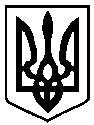 31 січня 2018 року          м. Чернігів № 27/VII-_6__